    Treuhandvertrag					 Escrow Agreement zwischen  XXX(nachfolgend 􏰀Treugeberin􏰁 genannt) und Rechtsanwalt
Peter PoleacovSchanzenstr. 102 40549 Düsseldorf (Oberkassel)
Germany (nachfolgend 􏰀Treuhänder􏰁 genannt) und Keymate Systems GmbH, Kreuzstrasse 34, D-40211 Dusseldorf, Germany (nachfolgend 􏰀Treunehmerin􏰁 genannt) between XXX(hereinafter referred to as the "Trustor") and Rechtsanwalt
Peter PoleacovSchanzenstr. 102 40549 Düsseldorf (Oberkassel)
Germany  (hereinafter referred to as the "Trustee") and Keymate Systems GmbH, Kreuzstrasse 34, D-40211 Dusseldorf, Germany (hereinafter referred to as the "Beneficiary") Präambel Die Treugeberin beabsichtigt durch den Treuhänder zugunsten der Treunehmerin einen Betrag in Höhe von EUR 73.000.000 verwalten zu lassen. Die Parteien sind sich darüber einig, dass der Betrag durch den Treuhänder für folgende Zwecke verwaltet wird: Kauf und Lieferung von Nitril- Handschuhen. Für andere Zwecke wird der Treugeber diesen Betrag nicht verwenden. Die vorausgeschickt vereinbaren die Parteien was folgt: Preamble The Trustor intends to have the Trustee administer an amount of EUR 73.000.000 for the benefit of the Beneficiary. The parties agree that the amount shall be administered by the trustee for the following purposes: Purchase and supply of Nitrile- Gloves. The Trustee will not use this amount for any other purpose. The parties agree in advance what follows: § 1 Treuhandvereinbarung 1. Die Treugeberin wird unverzüglich nach Abschluss dieses § 1 Escrow agreement 1. immediately after conclusion of this Trustee Contract, the Settlor shall Treuhandvertrages einen Betrag in Höhe von EUR 73.000.000 (nachfolgend 􏰀Tre􏰂geld􏰁 genannt) auf das Konto des Treuhänders mit den Details: IBAN: DE777xxxxxxxxxx7 BIC: BYLADEM1PAF
Bank: Deutsche Bank Düsseldorf Königsallee 45-47 40212 Düsseldorf a.d.Ilm Germany (nachfolgend 􏰀Treuhandkonto􏰁 genannt) einzahlen. Der Treuhänder ist verpflichtet, dem Treugeber und dem Treunehmer die Kontodaten unverzüglich nach Eröffnung des Kontos mitzuteilen.] Das Treuhandkonto wird durch den Treuhänder zugunsten der Treunehmerin geführt und von seinem übrigen Vermögen ordnungsgemäß getrennt gehalten. Die Kosten für den Treuhänder werden von der Treunehmerin getragen. Gegenstandswert ist der eingezahlte auf dem Treuhandkonto zu Beginn des entsprechenden Jahres verbliebene Treugeldbetrag. pay an amount of EUR 73.000.000 (hereinafter referred to as "Trust Money") into the account of the Trustee with the details: IBAN: DE777xxxxxxxxxx7 BIC: BYLADEM1PAF
Bank: Deutsche Bank Düsseldorf Königsallee 45-47 40212 Düsseldorf a.d.Ilm Germany (hereinafter referred to as "Trust Account"). The trustee is obliged to inform the settlor and the trustee of the account details immediately after opening the account]. 2. the trust account shall be managed by the trustee for the benefit of the Trustor and kept properly separated from his other assets. 3. the costs for the trustee shall be borne by the Beneficiary. The value of the subject matter is the trust deposit remaining in the trust account at the beginning of the corresponding year. § 2 Treuhandfall 1. Der Treuhänder wird hiermit einseitig von der Treugeberin angewiesen, im folgenden Fall: Erreichen der Ware lt. Kaufvertrag des Güterverteilungszentrums Kassels und erfolgreicher Qualitätsprüfung sowie Übergabe der im Kaufvertrag genannten Dokumente (nachfolgend 􏰀Treuhandfall􏰁 genannt) den entsprechenden Betrag aus dem Treugeldbetrag an die Treunehmerin zu zahlen. Die Treugeberin ist verpflichtet, die Freigabe unverzüglich zu erklären, wenn ein belegter Treuhandel eingetreten ist. Absatz 5 gilt für jeden Treuhandfall, der unter diese Vereinbarung fällt. Der Treuhandfall kann auch durch die Tätigkeit der Treunehmerin für alle mit der Treugeberin im Sinne 2. § 2 Trust case 1. the Trustee is hereby unilaterally instructed by the Settlor to pay to the Beneficiary the corresponding amount from the Trust Money in the following case: reaching the goods according to the Purchase Agreement of Güterverteilungszentrum Kassel and successful quality inspection and handing over the documents specified in the Purchase Agreement (hereinafter referred to as the "Trust Case"). The trustor is obliged to declare the release without delay if a documented trust case has occurred. 2. paragraph 5 applies to every trust case covered by this agreement. The trust case may also be released by the activities of the Trustor for all those who are connected with the Trustor within the meaning of §§ 15 ff. AktG for all companies affiliated with the der §§ 15 ff.
AktG verbundenen Unternehmen eint reten. Trustor within the meaning of §§ 15 ff. § 3 Pflichten des Treuhänders; Ende des Treuhandverhältnisses Der Treuhänder ist jederzeit verpflichtet, sowohl der Treugeberin als auch der Treunehmerin Auskunft über die Höhe des treuhänderisch gehaltenen Guthabens zu erteilen und dieses Guthaben durch geeignete Unterlagen nachzuweisen. Der Treunehmerin steht ein unmittelbarer Auskunftsanspruch ge genüber dem
zur Hinterlegung bestimmten Kreditinstitut zu; der Treuhänder befreit das entsprechende Kreditinstitut bereits hiermit von dem Bankgeheimnis. Das Treuhandverhältnis endet, wenn der Treugeldbetrag verbraucht ist. Das Treuhandverhältnis endet darüber hinaus, wenn die Treugeberin dieses mit einer Frist von 7 (sieben) Tagen zum Ende eines Kalendermonats gegenüber dem Treuhänder schriftlich kündigt. Das Treuhandverhältnis endet, wenn der Treugeldbetrag verbraucht ist. Andernfalls endet es nur durch übereinstimmende Erklärung der Treugeberin und der Treunehmerin gegenüber dem Treuhänder. Diese hat schriftlich zu erfolgen, denselben Wortlaut zu beinhalten und eine unbedingte Anweisung zur Verwendung des Restguthabens zu erhalten. Die Treunehmerin ist zur Angabe einer entsprechenden Erklärung verpflichtet, wenn und soweit ausgeschlossen werden kann, dass zu ihren Gunsten weitere Verwendungen des Treugeldes stattzufinden haben. Im Falle der Beendigung des Treuhandverhältnisses
durch Kündigung durch die Treugeberin hat der Treuhänder einen etwaig auf dem Konto befindlichen Treugeldrestbetrag innerhalb von 3 (drei) Bankarbeitstagen nach Zugang der Kündigungserklärung und Bezeichnung eines entsprechenden Bankkontos durch die Treugeberin auf das bezeichnete Bankkonto zu § 3 Obligations of the Trustee; termination of the trust relationship 1. the Trustee is obliged at all times to provide both the Trustor and the Beneficiary with information on the amount of the credit balance held in trust and to prove this credit balance by means of suitable documents. The Trustor shall have a direct claim to information against the credit institution designated for deposit; the trustee hereby releases the credit institution concerned from banking secrecy. 2. the trust relationship shall end when the trust deposit is used up. Furthermore, the trust relationship shall end if the trustee terminates it in writing to the trustee with 7 (seven) days' notice to the end of a calendar month. 3. the trust relationship shall end when the trust money has been used up. Otherwise, it shall only end by means of a concordant declaration by the Trustor and the Trustor to the trustee. This must be in writing, contain the same wording and be accompanied by an unconditional instruction on the use of the remaining credit balance. The Trustor is obliged to make a corresponding declaration if and to the extent that it can be ruled out that further uses of the trust money will be made in his favour. 4. in the event of termination of the trust relationship by the Trustor, the trustee must transfer any remaining trust money in the account to the designated bank account within 3 (three) bank working days of receipt of the declaration of termination and designation of a corresponding bank account by the Trustor. überweisen. 5. § 4 Schlussbestimmungen 1) Sollten einzelne Bestimmungen dieses Vertrages ganz oder teilweise unwirksam sein oder infolge Gesetzesänderung oder durch höchstrichterliche Rechtsprechung un wirksam werden, so bleibt
der Vertrag im Übrigen wirksam. Die Vertragsparteien verpflichten sich in einem solchen Fall, die unwirksame Bestimmung durch eine wirksame zu ersetzen, die Sinn und Zweck der unwirksamen Bestimmung möglichst nahekommt. 2) Zu diesem Vertrag bestehen keine mündlichen Nebenabreden. Änderungen dieses Vertrages bedürfen der Schriftform. Dies gilt auch für die Änderung dieses 3)  Schriftformerfordernisses. Gerichtsstand für sämtliche Streitigkeiten aus diesem Vertrag ist, soweit dies zulässig vereinbart werden kann, Düsseldorf. § 4 Final provisions 1) Should individual provisions of this contract be wholly or partially invalid or become invalid as a result of a change in the law or as a result of supreme court jurisdiction, the remainder of the contract shall remain valid. In such a case, the contracting parties undertake to replace the invalid provision by a valid one which comes as close as possible to the meaning and purpose of the invalid provision. 2. there are no verbal side agreements to this contract. Changes to this contract must be made in writing. This also applies to the change of this written form requirement. 3. the place of jurisdiction for all disputes arising from this contract is, as far as this can be permissibly agreed, Munich. Ort, Datum ______________________________ Treugeberin 19.06.2020______________________________ Treunehmerin ______________________________ Treuhänder 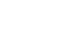 Place, Date ______________________________         Trustor______________________________ Beneficiary ______________________________ Trustee 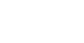 